Муниципальное автономное дошкольное образовательное учреждение«Детский сад комбинированного вида № 14»Познавательно-творческий проект с воспитанниками группы № 7 «Светлячки»«Слава добрым докторам!»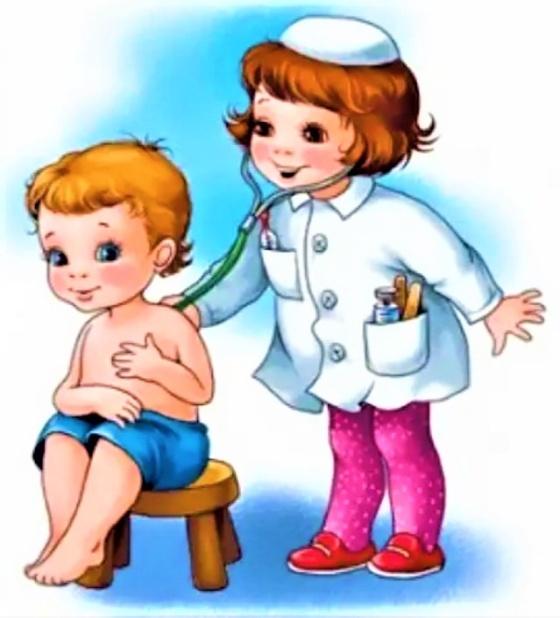 Составители: Ярмеева Ирина СергеевнаЮдина Татьяна СергеевнаКрасноуфимск, 2021 г.Проект «Слава добрым докторам!»1. Введение 	2020-й стал для всех нас годом борьбы с коронавирусной инфекцией. Самоизоляция, дистанционный формат обучения обнажили проблемы в организации труда и отдыха воспитанников и их родителей, которые повлекли за собой ухудшение их физического состояния. Именно поэтому 2021 год был объявлен «Годом спорта, здоровья и долголетия». В числе основных задач тематического Года – содействие созданию условий для сохранения здоровья в образовательных организациях, увеличение количества здоровьесберегающих событий и мероприятий, профилактических акций, направленных на популяризацию здорового образа жизни.	Поэтому, понимая государственную значимость работы по формированию, укреплению, сохранению здоровья своих воспитанников, коллектив детского сада целенаправленно работает над созданием благоприятного здоровьесберегающего пространства, ищет новые современные методы и приемы, адекватные возрасту дошкольников, использует в работе передовой опыт. Катастрофическое состояние здоровья детей требует систематической работы по здоровье сбережению, оптимальному использованию материального, интеллектуального, творческого ресурсов дошкольного учреждения. На базе этих убеждений одним из направлений инновационной деятельности становится педагогическое проектирование, которое посвящается формированию у воспитанников и их родителей убеждений в необходимости приобщения к здоровому образу жизни, занятиям физической культурой и ежедневной двигательной активностью, закаливанию организма, пребыванию на свежем воздухе, отсутствию вредных привычек, правильному питанию, соблюдению культурно-гигиенических навыков, соблюдению режима дня. 	Самое ценное в жизни человека – это здоровье. Многие не понимают этого факта, пока сами не заболеют. Быть здоровым – это очень хорошо. Когда у человека ничего не болит, у него хорошее настроение, он полон сил, он живет полноценной жизнью. Когда человек заболеет – все меняется. Ему плохо, он страдает и  грустит, не может радоваться жизни. Поэтому очень важно заботиться о своем здоровье и своевременно обращаться к докторам, ведь именно врачи приходят на помощь заболевшему человеку, помогают ему сохранить здоровье. Иногда  дети боятся врачей, представления у них о профессии врача  ограничено пока небогатым жизненным опытом, дети недопонимают важность и необходимость этой профессии, не сформированы знания о конкретных действиях профессии врача. Для решения данной проблемы нами был разработан проект «Слава добрым докторам!».2. Актуальность проекта.	Современное состояние общества, высочайшие темпы его развития представляют все новые, более высокие требования к человеку и его здоровью.  Первые шаги к здоровью, стремление к здоровому образу жизни, к познанию самого себя, формированию культуры здоровья происходят в дошкольном учреждении. Это самое благоприятное время для выработки правильных привычек, которые в сочетании с обучением дошкольников методам совершенствования и сохранения здоровья приведут к положительным результатам. В дошкольном возрасте отмечается более тесная связь ребенка с семьей и педагогом, чем в школьный период, что помогает наиболее эффективно воздействовать не только на ребенка, но и на членов его семьи. Главные помощники в сохранении здоровья - медицинские работники. 	Пандемия коронавируса подстегнула интерес к профессии врача как у взрослых, так и у детей. По данным соцопросов, почти половина россиян (49%) считают врачей настоящими героями нашего времени, врачи возглавили рейтинг престижных профессий, также россияне оценили профессию врача как самую предпочтительную для своих детей. врач – наиболее престижная. Детские игры - это отражение взрослой жизни. Мы заметили, что в нашей группе дети часто играют в больницу, лечат больных кукол. 	Беседуя  на утреннем «Круге друзей» по теме недели «Профессии», дети  выяснили, что у троих человек в нашей группе родители – медицинские работники. Это нужные всем люди, труд которых труден и почетен.  Но у детей возник ряд вопросов: Что делает доктор на своей работе? Какие бывают врачи? Что нужно врачу для работы? Каким должен быть врач? Кто еще работает в больнице?	Актуальность данного проекта в том, чтобы максимально обогатить знания и представления о профессии врача и медсестры, ответив на вопросы детей, а также создание устойчивой положительной мотивации детей к сохранению и укреплению собственного здоровья, убеждений и привычек здорового образа жизни.3. Цели, задачи проекта.Цель: развивать представление о том, что здоровье – главная ценность человеческой жизни; формировать интерес к профессии врача (медицинской сестры), его трудовой деятельности, значимости для здоровья окружающих. Задачи:Образовательные:Расширение знаний детей о своем здоровье.  Познакомить  с причинами болезней.Формировать понимание необходимости заботиться о своем здоровье, беречь его, учиться быть здоровыми и вести здоровый образ жизни.Расширить  представления детей о профессии врача и медицинской сестры, которые заботятся о здоровье людей; об их трудовых действиях, о результатах труда, об оборудовании.Повышать грамотность родителей в вопросах воспитания и укрепления здоровья дошкольников.Развивающие:Создание условий для творческого самовыражения воспитанников, развивать творческое воображение, фантазию; Активизировать речевую деятельность, обогащать словарный запас и кругозор посредством ознакомления детей с предметами, необходимыми в работе врача и медицинской сестры;Совершенствовать навыки речевого общения (умение слушать, не перебивая; аргументировать; доказывать свою точку зрения; следить за развитием сюжета).Предоставлять детям возможность самостоятельного решения поставленных задач, нацеливать на поиск новых, творческих решений при решении проблемных ситуаций. Формирование умение развивать сюжет игры на основе знаний, полученных детьми при восприятии из окружающей действительности, из литературных произведений; расширение игровых замыслов; развивать умения дошкольников согласовывать тему игры, распределять роли в соответствии с сюжетом; соблюдать в игре ролевые взаимодействия и взаимоотношения: договариваться, самостоятельно разрешать конфликты.Развивать у детей интерес к занятиям физической культурой и спортом.Закрепить представления о правилах личной гигиены; уточнить и систематизировать знания детей о необходимости гигиенических процедур.Способствовать укреплению здоровья детей через систему оздоровительных мероприятий. Развивать у детей умения выполнять правильно дыхательную, зрительную, пальчиковую гимнастики и упражнения.Воспитательные:Воспитывать желание заботиться о своем здоровье и здоровье окружающих.Воспитывать потребность у детей вести здоровый образ жизни.Вызвать интерес к профессии врача, попробовать себя в его роли в ходе сюжетно-ролевых игр.Воспитывать чувство уважения к труду взрослых, желание оказывать помощь.Воспитывать у детей целеустремленность, организованность, инициативность, трудолюбие.Воспитывать у детей желание выглядеть чистым, аккуратным и опрятным.Укрепить связи между детским садом и семьей.4. Ожидаемые результаты и продукты.Результаты – продуктыПродукты деятельности детей:- выставка работ (аппликация) «Доктор Айболит»;- выставка работ «Здоровые и больные зубки» (рисование, поделка из бросового материала, аппликация);- выставка работ (аппликация) «Скорая помощь»;- конструирование из лего-конструктора «Доктор»- конструирование из бумаги и картона «Сумка врача»;- выставка рисунков «Микробы»; - выставка работ «Микробы» (лепка);- выставка рисунков-раскрасок «Врачи и наше здоровье»;- коллективная работа «Спасибо нашей медсестре» (коллаж);- коллективная работа «Больница»;- коллективная работа «Полезные и вредные продукты (коллаж);- фотографии продуктивной деятельности детей.Продукты деятельности педагогов:- конспекты бесед: «Здоровье – главная ценность человеческой жизни. Скажи здоровью — да!», «Откуда берутся болезни? Как вести себя, когда болеешь?», «Что микробу хорошо, что микробу плохо?», «Витамины – укрепляют организм», «Доктор - здоровая пища», «Наши верные друзья: зарядка, спорт и физкультура», «Мы всегда в беде поможем», «Медицинские работники — наши помощники», «Что нужно доктору для работы», «Врачи бывают разные» с необходимыми иллюстрациями;- Сценарий НОД: по развитие речи «Кто нас лечит?», ИЗО (рисование) «Микробы и Вирусы - ужасные вредирусы», ИЗО (лепка) «Микробы», ИЗО (аппликация) «Правильное питание. Доктор - Здоровая пища», Окружающий мир (аппликация) «Профессия ветеринар», ФЭМП (аппликация из геометрических фигур Доктор) «Путешествие в страну профессий», конструирование мастер-класс «Медицинская сумка доктора» (из бумаги и картона), ИЗО (аппликация) «Скорая помощь», Окружающий мир «Королева зубная щетка», Игровая программа «Будь здоров на сто годов», (7 апреля - - Лэпбук «Добрый доктор».- Изготовление дидактических игр: медицинский персонал (главврач, врачи-специалисты, медсёстры и медбратья, санитары); собери чемодан врача (медицинские принадлежности, лекарства и т.д.); кто что лечит? (8 карточек о том, что или кого лечит тот или иной врач); найди отличия (3 картинки на медицинскую тему); разрезные картинки; как вызвать скорую помощь; четвертый лишний.- Картотеки: «Загадки о здоровье», «Пословицы и поговорки о здоровье», дидактические игры «Чистота – залог здоровья», картотека бесед по формированию здорового образа жизни, «Пальчиковая гимнастика», «Игры, которые лечат», картотека дидактических игр валеологического содержания.- Папки-передвижки для родителей «Папка-передвижка «Овощи и фрукты – ценные продукты», «Здоровый образ жизни дошкольника», «Сохранение и укрепление здоровья дошкольников»»- Информационный стенд «Здоровый образ жизни».- Буклет для родителей «Секреты сохранения здоровья детей».- Рубрика для родителей «Это интересно! Всемирный день здоровья».- Обогащение предметно - развивающей среды.Продукты деятельности родителей:- Предоставление фотографий родителей – медицинских работников с места работы. - Предоставление фотографий совместных с детьми прогулок.- Совместные детско-родительские творческие работы.Результаты – эффектыДля детей- Обогащение знаний детей о профессии врача и медицинской сестры, об их трудовых действиях, о предметах, необходимых им для работы.- Повышение престижа профессии врача и медицинской сестры в глазах воспитанников. - Формирование бережного отношения к труду медсестры детского сада, к труду сотрудников медицинских учреждений.- Расширение знаний детей о своем здоровье. Знакомство с причинами болезней. Закрепление начальных представлений о здоровом образе жизни. Формирование убеждения заботиться о своем здоровье и здоровье окружающих, вести здоровый образ жизни.- Пополнение словарного запаса.- Развитие фантазии, творческого воображения, инициативы.- Передача полученных знаний и впечатлений через продуктивные виды деятельности;- Расширение коммуникативных способностей и приобретение навыков работы в парах и малых подгруппах; чувство радости от совместного труда, общения, игры, успешность воспитанников.- Становление и проявление здоровье сберегающей компетенции; укрепление здоровья.- В сюжетно - ролевых играх будет просматриваться четкая сюжетная линия.- Участие детей в акции-выставке «Спасибо докторам».- Участие детей в акции «Идем гулять – укрепляем здоровье».Для педагогов- Создание благоприятных условий для развития детской самостоятельности, инициативы и творчества, познавательной активности детей.- Пополнение методических и дидактических разработок.- Участие родителей в совместной деятельности по реализации проекта.- Создание лэпбука «Добрый доктор», создание игровых макетов в группе, пополнение различных картотек.- Личностный и профессиональный рост, самореализация,  моральное удовлетворение.Для родителей- Педагогическое просвещение по вопросам сохранения и укрепления здоровья дошкольников.- Участие в обогащении предметно-развивающей среды группы (изготовление атрибутов к сюжетно-ролевым играм, костюмов к развлечениям).- Оптимизация сотрудничества с детским садом, укрепление заинтересованности родителей в сотрудничестве.- Предоставление фотографий родителей – медицинских работников с места работы.- Выставка фотографий «Идем гулять – укрепляем здоровье».- Выставки совместных детско-родительских работ «Спасибо докторам».- Формирование имиджа группы и детского сада, рост ее популярности и привлекательности, общественного признания.- Рост степени удовлетворенности родительской общественности деятельностью ДОУ.5. Аннотация проекта.	В дошкольном детстве закладывается фундамент здоровья ребенка, происходит его интенсивный рост и развитие, формируются основные движения, осанка, а также необходимые навыки и привычки, приобретаются базовые физические качества, вырабатываются черты характера, без которых невозможен здоровый образ жизни. Помочь детям понять значимость для жизни человека здоровья, а также о людях, которые помогают другим быть здоровыми, стало причиной создания этого проекта.	Познавательно-творческий проект «Слава добрым докторам!» разработан воспитателями муниципального дошкольного образовательного учреждения «Детский сад комбинированного вида № 14» Ярмеевой И.С., Юдиной Т.С	Проект знакомит дошкольников с профессиями  врачей, медсестры детского сада, способствует развитию познавательных и творческих способностей, формированию интереса к труду взрослых и чувства ответственности при выполнении трудовых поручений, формированию у детей базы знаний и практических навыков здорового образа жизни, осознанной потребности в соблюдении гигиенических процедур, заботе о своем здоровье. Реализация проекта осуществляется через беседы, НОД, организацию проблемных ситуаций, через различные виды продуктивной деятельности.	Комплексное сочетание различных видов деятельности ребенка (речевая, познавательная, художественно-творческая, игровая), создание условий для самореализации каждого ребенка с учетом накопленного им опыта, позволит сформировать положительное отношение детей к деятельности медицинских работников, показать детям, что врач первый стоит на страже сохранения здоровья как детей, так и взрослых. Проект будет эффективно способствовать осознанию детьми необходимости вести здоровый образ жизни, заботиться о своем здоровье. А также дети смогут выразить свою признательность, слова благодарности медсестре и фельдшеру детского сада. 	Тематика проекта соответствует возрасту и интересам дошкольников. Проект является познавательным, направлен на практическое внедрение здоровьесберегающих технологий в образовательную деятельность, где детский сад, совместно с родителями работают над тем как помочь сохранить и укрепить здоровье детей дошколят, а также на формирование представлений о профессии врача. Ежедневно используются пальчиковая, дыхательная, артикуляционная гимнастики, кинезиологические упражнения, игры с массажным мячом.	Выводы: система работы по данной теме предполагает сочетание разных видов детской деятельности, направленной на развитие умственных, познавательных, коммуникативных способностей. Содержание образовательной деятельности доступно возрасту, даёт детям способность выразить свои эмоциональные переживания и освоенные знания.	Участники проекта: воспитанники группы  № 7 «Светлячки» 5-6 лет – 17 человек, воспитатели, родителиПродолжительность проекта: с 24.03.2021 по 07.04.2021Вид проекта: познавательно-творческий, обучающий, групповой, краткосрочный. 6. Этапы реализации проекта.Этапы реализации проекта:7.  План мероприятий по проекту8. РесурсыДля реализации информационно-познавательного проекта «Слава добрым докторам» были использованы следующие ресурсы:1) временные:НОД в соответствии с программными и санитарными требованиями, режимные моменты, время, отведённое на свободную деятельность детей.2) информационные:Иллюстрации, презентации, видеозаписи, фотоальбомы, художественная, методическая и научно-популярная литература, использование возможностей Интернета в поиске информации, консультации с педагогами ДОУ по педагогическому проектированию, знакомство родителей с материалами проекта, размещение информации по проекту на сайте; выставка детско-родительских работ.3) интеллектуальные (экспертные): образовательная программа, диагностический инструментарий по познавательному развитию, определение критериев эффективности реализации проекта.Критерии оценки эффективности проекта4) организационные: - организация совместной работы детей и родителей по тематике проекта,- организация фотографирования детей в ходе НОД, игровой, самостоятельной деятельности- открытый просмотр обобщающего занятия по тематике проекта на уровне ДОУ. 5) Материально-технические – предметно-пространственная среда на тему «Профессия врач» в групповой комнате, ИКТ (ноутбук), магнитная доска для иллюстрационного материала на бумажном носителе; экспериментальный материал, бумага, краски, кисточки, цветная бумага, пластилин, клей, бросовый материал, различные виды конструкторов.9. Выводы	Проблема здоровья детей сегодня стоит настолько остро, что мы вправе поставить вопрос: «Что для нас важнее - их физическое состояние или обучение». Еще А. Шопенгауэр говорил: «Здоровье до того перевешивает все остальные блага, что здоровый нищий счастливее больного короля».	Здоровье детей катастрофически падает. Можно было бы переадресовать эту проблему врачам, родителям. Но здоровье не ждет. Ведущим фактором здоровья является образ жизни, формировать который может ближайшее окружение ребенка – семья, детский сад. А между тем секрет этой гармонии прост - здоровый образ жизни. Он включает в себя и поддержание физического здоровья, и отсутствие вредных привычек, и правильное питание, и альтруистическое отношение к людям, и радостное ощущение своего существования в этом мире, и стремление оказать помощь тем, кто в ней нуждается.	В ходе реализации проекта «Слава добрым докторам!» дети получили не только более углубленные знания о профессии врача, но и формирование устойчивого стремления к здоровому образу жизни, что на данный момент является актуальным аспектом.	На практике  мы убедились, что метод проектов актуален и очень эффективен. Он даёт возможность ребёнку экспериментировать, синтезировать полученные знания, развивать творческие способности и коммуникативные навыки, творить и исследовать вместе с взрослыми, что позволяет ему в будущем успешно адаптироваться к ситуации школьного обучения и окружающему миру.  10. Методическая литератураГубанова Н.Ф. Игровая деятельность в детском саду - М. Синтез 2006 г.Анварова И.И., Калябина А.А., Михляева Л.В. Кнопки мозга развитие умственных способностей ребенка: методическое пособие для педагогов и родителей детей дошкольного возраста. Барнаул: ИП Колмогоров И.А., 2018. – 106с.Краузе Е.Н. Конспекты занятий воспитателя по познавательно-исследовательской деятельности с дошкольниками с 3 до 5 лет. Серия «Методический комплект программ Н.В. Нищевой». – СПБ.: «ООО «ИЗДПАТЕЛЬСТВО «ДЕТСТВО-ПРЕСС», 2019. – 112с.Краузе Е.Н. Конспекты непосредственной образовательной деятельности по ознакомлению с окружающим– СПБ.: «ООО «ИЗДПАТЕЛЬСТВО «ДЕТСТВО-ПРЕСС», 2020. – 160с.Опытно-экспериментальная деятельность в ДОУ. Конспекты занятий в разных возрастных группах/сост. Н.В. Нищева – СПБ.: «ООО «ИЗДПАТЕЛЬСТВО «ДЕТСТВО-ПРЕСС», 2019. – 320с. – (Библиотека журнала «Дошкольная педагогика»)Фешина Е.В. Лего-конструироване в детском саду. Методическое пособие – М.: ТЦ Сфера, 2017. – 136с. (Библиотека современного детского сада)Проектный метод в организациипознавательно-исследовательской деятельности в детском саду/ сост. Н.В. Нищева – СПБ.: - «ООО «ИЗДПАТЕЛЬСТВО «ДЕТСТВО-ПРЕСС», 2017. – 304с. – (Библиотека журнала «Дошкольная педагогика»)Авдеева Н.Н., Князева Л.Н., Стеркина Р.Б. Безопасность: Учебно-методическое пособие по основам безопасности жизнедеятельности детей старшего дошкольного возраста – СПБ.: «ООО «ИЗДПАТЕЛЬСТВО «ДЕТСТВО-ПРЕСС», 2017. – 144с.Наш детский сад. Формирование целостной картины мира. Обучение дошкольников рассказыванию по картине (с 3 до 6 лет).: учеб.-нагляд. пособие/авт. Н.В. Нищева; худ. О.Р. Гофман – 2-3 изд., испр. и доп.. Вып.1. - – СПБ.: «ООО «ИЗДПАТЕЛЬСТВО «ДЕТСТВО-ПРЕСС», 2019. – 4 картины, 16 с. с метод.рек.Наш детский сад. Формирование целостной картины мира. Обучение дошкольников рассказыванию по картине (с 5 до 7 лет).: учеб.-нагляд. пособие/авт. Н.В. Нищева; худ. Т.А. Сытая. Вып.2.  – СПБ.: «ООО «ИЗДПАТЕЛЬСТВО «ДЕТСТВО-ПРЕСС», 2019. – 4 картины, 16 с. с метод.рек.Наш детский сад. Формирование целостной картины мира. Обучение дошкольников рассказыванию по картине (с 3 до 5 лет).: учеб.-нагляд. Пособие/авт. Н.В. Нищева; худ. Т.А. Сытая. Вып.3.  – СПБ.: «ООО «ИЗДПАТЕЛЬСТВО «ДЕТСТВО-ПРЕСС», 2019. – 4 картины, 16 с. с метод.рек.Наш детский сад. Формирование целостной картины мира. Обучение дошкольников рассказыванию по картине (с 5 до 7 лет).: учеб.-нагляд. Пособие/авт. Н.В. Нищева; худ. Т.А. Сытая. Вып.4.  – СПБ.: «ООО «ИЗДПАТЕЛЬСТВО «ДЕТСТВО-ПРЕСС», 2019. – 4 картины, 16 с. с метод.рек.Нищева Н.В. тетрадь взаимодействия учителя-логопеда с воспитателем старшей группы компенсирующей направленности ДОО для детей с ТНР. – СПБ.: «ООО «ИЗДПАТЕЛЬСТВО «ДЕТСТВО-ПРЕСС», 2018. – 64с.Тимофеева Л.Л. Формирование культуры безопасности у детей от 3 до 8 лет. Парциальная программа. – СПБ.: «ООО «ИЗДПАТЕЛЬСТВО «ДЕТСТВО-ПРЕСС», 2018. – 160 с. Тимофеева Л.Л. Формирование культуры безопасности. Планирование образовательной деятельности в средней группе: методическое пособие – СПБ.: «ООО «ИЗДПАТЕЛЬСТВО «ДЕТСТВО-ПРЕСС», 2020. – 208 с.Тимофеева Л.Л. Формирование культуры безопасности. Планирование образовательной деятельности в старшей группе: методическое пособие – СПБ.: «ООО «ИЗДПАТЕЛЬСТВО «ДЕТСТВО-ПРЕСС», 2019. – 192 с.Тимофеева Л.Л. Формирование культуры безопасности. Планирование образовательной деятельности в подготовительной к школе группе: методическое пособие – СПБ.: «ООО «ИЗДПАТЕЛЬСТВО «ДЕТСТВО-ПРЕСС», 2020. – 192 с.Научно-популярная литератураЧто? Где? Почему?: Энциклопедия удивительного и загадочного. – М.: Изд. АСТ, 2002. – 400с.Что такое. Кто такой. Детская энциклопедия..– М.: ООО Издательство АСТ, 2005. – 495с.Что? Зачем? Почему? Большая книга вопросов и ответов/Пер. К. Мишиной, А. Зыковой. – М.: Издательство Эскимо, 2005. – 512с.Наше тело/пер. с англ. А.А.Ячменниковой. – М.: ЗАО «РОСМЭН_ПРЕСС», 2009. – 64с.Гальперштейн Л.Я. Энциклопедия для самых маленьких: Науч.-поп. издание для детей. – М.: ЗАО «РОСМЭН_ПРЕСС», 2007. – 255с.Моя первая энциклопедия: Науч.-поп. Издание для детей/ М.: ЗАО «РОСМЭН_ПРЕСС», 2005. – 128сКалинина Ю.М. Удивительные вещи/науч-поп. М.: ООО Росмен-пресс, 2005. – 96с.Художественная литератураЧуковский К.И. – «Издательский дом «Проф-Пресс»,2014. – 80с.Лиходел В.Очень важные машины – М.:ООО Издательский Дом«Детский мир»,2015 –10с.С. Степанов В.А. Профессии. – М.: ЗАО «Омега», 1998г. – 54с. Ульева Е. Как мы победили коронавирус. – М.: Клевер-Мелиа-Групп, 2020. -21с.500 загадок для детей/Сост.И.А. Мазнин. – М.: ТЦ Сфера, 2005. – 128с.Интернет-ресурсыЭтапыСодержание деятельностиЦельФорма реализацииПериодОрганизационныйВыявление первоначальных знаний детей о здоровом образе жизни, о профессии врача.Сбор информации, работа с методической литературой.Подбор разнообразных материалов. Составление плана работы над проектом Формулирование проблемы;Выбор способа решения.Интернет-ресурсы,Методическая литература,Консультационные беседы.18.03.2021 -28.03.2021Основной Создание в группе условий для реализации проекта:  организация сюжетно - ролевых, дидактических и подвижных игр.Работа с родителями по заданной темеДеятельность в соответствии с планом проекта.Провести мероприятия согласно плануНОДСовместная и самостоятельная деятельность.Сотрудничество с родителями.29.03.2021 - 07.04.2021ЗаключительныйПодведение итогов.Оценить результативность проделанной работы.Организация выставки детского творчества.Итоговое мероприятие Игровая программа «Будь здоров на сто годов», (7 апреля - Всемирный день здоровья)07.04.2021ЭтапыДеятельностьДеятельностьДеятельностьЭтапыдетиродителипедагогиОрганизационныйБеседы с детьми на тему «Что вы хотели узнать о профессии врача?»Информирование родителей о предстоящей деятельности: обсуждение темы проекта, предоставление фотографий родителей – медицинских работников, предоставление фотографий совместной прогулки с детьми.- Определение целей и задач проекта.- Прогнозирование результата.- Разработка конспектов занятий.- Подбор художественной литературы, стихов, загадок, картотек - Подготовка материалов для конструирования, художественного творчества - Создание развивающей среды по проекту, создание атрибутов для организации игр;- Подготовка презентаций и иллюстраций - Подготовка раскрасок в соответствии с  возрастом.- Планирование мероприятий, обсуждение с коллегами форм работыОсновнойТворческая деятельностьРабота над проектом по плануПроведение совместной деятельности по плану.
Организация сюжетно - ролевых, дидактических и подвижных игр, индивидуальной и групповой работы.Оформление выставок.Показ презентацийОрганизация конструктивной деятельности детейЗаключительныйИтоговое мероприятие: Игровая программа «Будь здоров на сто годов», (7 апреля - Всемирный день здоровья)Совместные детско-родительские творческие работы.- Обобщение результатов работы, анализ деятельности.- Презентация проекта для родителей. - Выставка творческих работ.- Информация о проведенном проекте на сайте ДОУ. ДатаНОД, ОД в режимные моментыТворческая Самостоятельная Свободная деятельностьСовместная работа родителей с детьми24.03.2021средаБеседа «Здоровье – главная ценность человеческой жизни. Скажи здоровью – ДА!»Цель: воспитывать потребность в организации здорового образа жизни; способствовать формированию желания сохранять и укреплять свое здоровье путем выполнения физических упражнений, соблюдения режима дня и т.п.Развитие речи«Кто нас лечит?»Цель: формировать представления детей о труде врача и медицинской сестры, уметь различать их труд; развивать умение подражать их совместной работе; воспитывать заботливое отношение к больным.Продуктивная деятельность: раскрашивание картинок доктор, медсестраДидактические игры:«Найди отличия»«Чего не стало» «Кто назовет больше слов связанных со здоровьем» (физкультура, витамины, зарядка, мыло, щетка….)Чтение С. Михалков «Не спать», «Грипп».Сюжетно-ролевая игра «На прием к доктору»Инфорование родителей о предстоящей деятельностиОрганизация сбора литературы, наглядных пособий, имеющихся в семьях 25.03.2021ЧетвергБеседа«Откуда берутся болезни? Как вести себя, когда болеешь?»Цель: формировать знания детей о сохранении и укреплении здоровья;воспитывать у детей желание заботиться о своем здоровье.Беседа «Что микробу хорошо, что микробу плохо?»Цель: формировать знания детей о сохранении и укреплении здоровья., расширять представления детей о микробах; о способах распространения болезней, о том, что полезно для здоровья и что не очень полезно для здоровья; закрепить кульнурно-гигиенические навыки.ИЗО (Рисование, лепка): «Микробы и Вирусы - ужасные вредирусы»Цель: Формировать осознанное отношение к своему здоровью.Рассматривание иллюстраций «Микробы»Дидактические игры:Что изменилось?«Набор чистоты»Загадки о предметах личной гигиеныЧтение К. Чуковский «Федорино горе», «Мойдодыр»А. Барто «Девочка чумазая»В. Маяковский «Что такое хорошо и что такое плохо», М. Пляцковский «Юля – чистюля», Э. Мошковская «Нос, умойся»Сюжетно-ролевая игра  «Семья-купание малышей», «Сделаем куклам разные прически»Совместный просмотр детей и родителей мультфильмов о здоровье:Мойдодыр (1954),Птичка Тари (1976)Про бегемота, который боялся прививок (1966 г.)Доктор Айболит (1984-85 гг.)Здоровье начинается дома (1973 г.)Королева зубная щетка (1962 г.)Лесная история (1956 г.)Митя и Микробус (1973 г.)Неумойка (1964 г)Федорино горе (1974 г.)https://letidor.ru/otdyh/10-luchshih-otechestvennyh-multfilmov-kotorye-nauchat-rebenka-sledit-za-zdorovem.htm26.03.2021пятницаБеседаВитамины – укрепляют организмЦель: формировать знания детей о сохранении и укреплении здоровья, продолжать знакомить детей с витаминами, содержащимися в продуктах, расширять знания о влиянии витаминов на здоровье человека;ИЗО (аппликация)«Правильное питание. Доктор - Здоровая пища»Цель: формирование у детей элементарных представлений о здоровой пище.Коллективная работа (коллаж) «Вредно-полезно»Дидактические игры:«Узнай по описанию»«Вредно – полезно», «Съедобное-несъедобное», «Сварим компот или суп»«Угадай на вкус»Чтение: С. Михалков «Про девочку, которая плохо кушала»Сюжетно-ролевая игра «Аптека»Продавец в аптеке отпускает лекарства по рецепту врача.Материалы: касса, «деньги», витрина аптеки с разными лекарствами и предметами ухода за больными, предметами личной гигиены, белый халат аптекаря.Папка-передвижка «Овощи и фрукты – ценные продукты»29.03.2021ПонедельникБеседа«Наши верные друзья: зарядка, спорт и физкультура - это здоровье!»Цель: способствовать формированию основ здорового образа жизни, потребности заниматься физической культурой и спортом, формировать в сознании детей желание заботиться о своем здоровье.Двигательная деятельность«Путешествие в страну «Неболейка»Цель: Продолжать формировать у детей потребность в ЗОЖ; развивать основные движения, расширять представления детей о способах сохранения и укрепления здоровья, воспитывать устойчивый интерес к занятию физкультурой. (Бобровских С.В.)Окружающий мир.«Профессия ветеринар»Цель: формирование у детей представления о труде врача для животных (ветеринара). Вызвать эмоциональный отклик у детей, гордость за людей разных профессий.Аппликация «Доктор Айболит»Дидактические игры«Спортивный инвентарь» «Что сначала — что потом (режим дня)»Составление описательного рассказа о видах спортаЧтение: К. Чуковский «Доктор Айболит». А. Барто. «Зарядка»Ш. Галиев «Заяц на физзарядке» Сюжетно-ролевая игра «Уложим куклу спать». Подвижная игра:«Я умею… », «У всех своя зарядка»,«Угадай вид спорта по показу».Консультация «Сохранение и укрепление здоровья дошкольников»30.03.2021 вторникБеседа«Медицинские работники – наши помощники»Цель: познакомить детей с профессией врача и медицинской сестры; учить детей не бояться врача, самому оказывать помощь; закрепить понятие ценности здоровья, желание быть здоровым.ФЭМП«Путешествие в страну профессий»Аппликация из геометрических фигур «Врач»Цель: расширить и уточнить знания детей по теме: «Профессия врач», закреплять названия геометрических фигур, продолжать учить ориентироваться на листе бумаги.Музыкальная деятельностьСлушание музыки. П.И. Чайковский «Болезнь куклы»Цель: учить понимать характер и смысл музыкального произведения, определять его общее настроение, учить детей сочувствию и сопереживанию. (Симонова Т.Р.)Дидактические игры: «Чудесный мешочек» (предметы туалета)«Вредно – полезно» (действия)«Назови как можно больше предметов»«У кого что болит».(угадывать по движению  по эмоции состояние человека)Чтение: А. Барто, «Я расту», «Мы с Тамарой санитары», С. Михалкова «Прививка», «Не спать»Г. П. Шалаева «Кем мне стать».Познавательно-исследовательская деятельность «Измерение температуры тела» (под наблюдением педагога).Предоставление фотографий родителей – медицинских работников31.03.2021 среда«Беседа»«Что нужно врачу для работы»Цель: расширить кругозор и представление детей о профессии врача.Конструирование «Доктор» (ЛЕГО-конструирование)«Медицинская сумка доктора» (из бумаги и картона)Цель: обучать различным приемам работы с бумагой (складывание бумаги "гормошкой", вырезание по трафарету и т. д.); развивать мелкую моторику рук и глазомер; развивать пространственное воображение.Дидактические игры:«Кому что нужно»«Скажи, что делают этими предметами»«К какому врачу пойдем?»Выкладывание по схемам из счетных палочек (очки, больница, сумка, лекарственный цветок, и др. предметов, нужных для работы врача)Чтение Л. Громова «Детский доктор», «Маша и мама»Просмотр мультфильма «Если хочешь быть здоров» СмешарикиСюжетно-ролевая игра «Кукла Катя простудилась»«Выздоровление куклы Кати, возвращение в детский сад».Оформление выставки-акции «Спасибо, доктор!»01.04.2021ЧетвергБеседа«Мы всегда в беде поможем»Цель: формировать знания детей о сохранении и укреплении здоровья, ознакомление ребят с правилами поведения в конкретной ситуации, элементарными приёмами оказания первой медицинской помощи; помочь в игровой форме запомнить адрес детского сада, номер телефона скорой помощи;ИЗО (аппликация) «Скорая помощь»Цель: Закреплять представления детей о людях профессии (врача, их деловых и личностных качествах, о назначении их труда для общества. Учить передавать особенности специального вида транспорта. Закреплять приемы вырезания и аппликации из бумаги.Дидактические игры«Кто больше назовёт полезных продуктов питания» «Что вредно и полезно для зубов»,«Назови по описанию»  (угадывать по описанию машины специального назначения полиция, скорая помощь, пожарная машина). Чтение:Г. Лебедева «Скорая помощь»В. Берестов «Больная кукла»Познавательно-исследовательская деятельность «Оказание первой медицинской помощи»Сюжетно-ролевая игра «Папа вызывает врача», «Скорая помощь»Папка-передвижка «Здоровый образ жизни дошкольника»05.04.2021ПонедельникБеседа«Врачи бывают разные»Цель: формировать знания детей о сохранении и укреплении здоровья, формировать у детей отчетливые представления о труде врача; знакомить с профессией врача разной специализации; воспитывать у детей желание заботиться о своем здоровье.Окружающий мир«Королева Зубная щетка»Цель: Воспитывать у детей культурно – гигиенические навыки, привычку к  здоровому образу жизни, помочь осознать необходимость гигиенической процедуры – чистки зубов; дать представление о зубной щётке подвести к пониманию их назначения и функции, познакомить детей с методами ухода за зубами, закрепить полученные знания о правилах здорового питанияПродуктивная деятельность«Бережем зубки» (аппликация, рисование, поделка из бросового материала)Рассматриваниеиллюстраций вкнигах о здоровье, врачах, гигиене, спортеПлоскостное конструирование врача из геометрических фигур и счетных палочекЧтение:В. Королева Зубная щёткаС. Михалков «Тридцать шесть и пять»А. Анпилов «Зубки заболели» «Составление описательного рассказа о том, как я был на приеме у педиатра»Сюжетно-ролевая игра «Больница». Врач – специалист (Доктор). Ведет прием, прослушивает, смотрит горло, меряет температуру, назначает лечение. Выписывает рецепт. Дает советы. Выдает больничный лист.Медсестра. Выполняет назначения врача. Делает уколы, ставит банки, горчичники. Помогает врачу. Беседует с больными. Выписывает направления на обследование. Моет инструменты.Санитарка. Убирает медицинский кабинет (моет пол, протирает пыль)Регистратор. Записывает больных на прием. Выдает талон на прием и медицинскую карту.Пациент. Приходит на прием к врачу с талоном и медицинской картой. Рассказывает и показывает, что болит. Просит назначить лечение. Выполняет все советы и назначения врача. Записывается на прием к врачу.Информационный стенд «Здоровый образ жизни»Буклет дляродителей «Секреты сохранения здоровья детей»06.04.2021ВторникЭкскурсия в медицинский кабинет Цель: ознакомить детей с медицинским кабинетом, с его местоположением в здании детского сада, с оборудованием и медицинскими инструментами, их назначением. Познакомить с профессией медицинской сестры детского сада, воспитывать уважение к труду медицинского работника. (Ершова И.А.)Коллективная работа «Спасибо нашей медсестре»Цель: обобщить знания детей о профессии медицинской сестры; развивать речевую активность, диалогическую речь, расширять словарный запас; воспитывать уважение к труду взрослых, доброе отношение друг к другу; развивать положительные эмоции у детей.Коллективная работа «Больница»Цель: Продолжать знакомить с профессией врача. Развивать воображение. Продолжать учить раскладывать на листе бумаги детали аппликации, наклеивать их.Дидактические игры: «4-й лишний» (овощи, фрукты, ягоды, предметы личной гигиены, предметы врача)«Угадай, кто изображен»«Узнай на ощупь» (что нужно доктору для работы»Загадки о профессии «Врач»Чтение: 3. А. Кардашова «Наш доктор»И. Драг «Врач»Сюжетно-ролевая игра: «Прививочный кабинет»Оформление выставки детских творческих работ по проекту07.04.2021средаИтоговое развлечение Игровая программа «Будь здоров на сто годов», (7 апреля - Всемирный день здоровья)Цель:  Изготовление открытки-поздравления для фельдшера и медицинской сестры детского сада.Цель:«Собери картинку»«К какому врачу обратиться кукле Кате?»Чтение: Л. Зильберг «Если мама заболела? »П. Образцова «Лечу куклу» М. Придворов «Доктор Вася» Просмотр мультфильма Маша и Медведь «Сладкая жизнь»Сюжетно-ролевая игра: «Если малыш поранился» (учить оказывать первую медицинскую помощь)Рубрика для родителей «Это интересно!»:Всемирный день здоровья№ п \ пКритерий Показатель1.Повышение качествапедагогического процессаМониторинг знаний воспитанникаПознавательная активность воспитанника, инициатива и любознательность ребенка. Участие воспитанников выставке творческих работ2.Организационные условия,обеспечивающиеэффективность процессаобученияСоздание предметно-пространственной среды в группе, способствующей развитию у дошкольников инициативы и любознательности.3.ПедагогическийпрофессионализмПовышение профессиональной компетентности воспитателей в вопросахподдержки инициативы и любознательности детей в различных видах деятельности.Обновление содержания и технологии работы по направлению «Познавательное развитие».Активное применение в работе с дошкольниками игровых, информационно-коммуникативных технологий; технологий исследовательской деятельности, развивающего обучения.Взаимодействие с родителямиПриобщение семьи к процессу познавательного развития ребенка, к оказанию ему помощи в выполнении творческой работыУлучшение взаимоотношения между участниками проекта: педагогами, родителями и детьми